Departamento: Ciencias Biológicas.Materia: Educación para la Salud.Curso y divisiones: 4° “A”- “B”.Establecimiento: C.P.E.M. N° 46.Profesora: Ma. Soledad Univaso.Año: 2.020.SEXTA (6ta) ENTREGA DE ACTIVIDADES¡Hola a todos!En esta entrega, realizaremos la actividad práctica correspondiente al tema abordado en la entrega N° 5: - Aparato reproductor femenino y masculino: órganos internos y externos. Funciones.-Gameto femenino (óvulo) y masculino (espermatozoide): estructura y funciones.Se anexa nuevamente el material bibliográfico digital citado en entrega N° 5:Bibliografía digital: Bibliografía aparato reproductor femenino y masculinohttps://drive.google.com/file/d/1x8VLdE47jd7MK7_lSH8_8suPJ1nDGue2/view?usp=sharingBibliografía gameto femenino y gameto masculinohttps://drive.google.com/file/d/1cj28M7dkzEZwJKU93zODadI8qTpZhDXb/view?usp=sharingMetodología para la elaboración de las actividades, forma de entrega y consultas:Las actividades deben ser realizadas y enviadas:  hasta el día viernes 07/08 inclusive, a mi dirección de correo electrónico: univaso.biologia@gmail.comLas actividades son de realización individual.Para cualquier inquietud o duda que les surja, se pueden conectar conmigo a mi dirección de correo electrónico.Actividad 1Completar los cuadros con las funciones de cada órgano.APARATO REPRODUCTOR MASCULINOAPARATO REPRODUCTOR FEMENINOActividad 2Nombrar la referencia correspondiente según lo señalan los gráficos.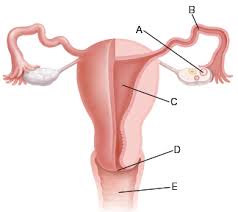 Aparato reproductor femeninoA: ___________________________________________________.B: ___________________________________________________.C: ___________________________________________________.D: ___________________________________________________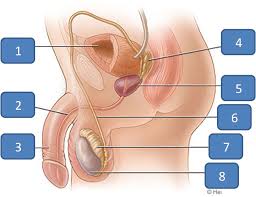 Aparato reproductor masculino1: _____________________________________________________.2: _____________________________________________________.3: ____________________________________________________.4: ____________________________________________________.5: ____________________________________________________.6: ____________________________________________________.7: ____________________________________________________.8: ____________________________________________________.ÓrganosFunción/esTestículosTúbulos seminíferosEpidídimoConducto deferenteVesícula seminalPróstataGlándula de Cowper (bulbouretrales)UretraEscrotoPeneÓrganosFunción/esVaginaÚteroEndometrioTrompas de FalopioOvarioClítorisCuello de útero (Cérvix)Labios mayoresLabios menores